Государственное казенное учреждение службы занятости населения Свердловской области «Североуральский центр занятости»Итоги работы 2020г1 квартал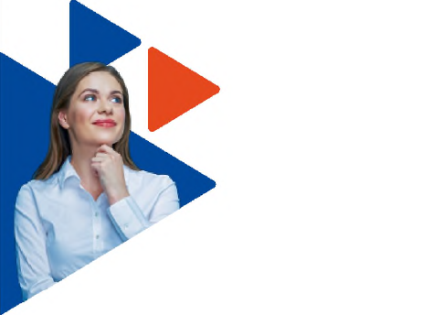 г. СевероуральскИнформация о реализации программы содействия занятости населения Свердловской области в 2020 годуВ рамках реализации мероприятий государственной программы Свердловской области «Содействие занятости населения Свердловской области до 2024 года», утвержденной постановлением Правительства Свердловской области от 21.10.2013 № 1272-ПП за 1 квартал 2020 года оказаны (выполнены) следующие государственные услуги: Информирование о положении на рынке труда в субъекте РФ: информированы - 904 граждан и 3 работодателя;Содействие граждан в поиске подходящей работы, а также работодателям в подборе необходимых работников: граждане, нашедшие подходящую работу (трудоустроены) – всего 300 чел; работодатели, обратившиеся за содействием в подборе работников – 64;Организация ярмарок вакансий и учебных рабочих мест: С начала года организовано 2 ярмарки вакансий с организациями ИП Ковалева Р.И., ООО "Спецсервис". Работодатели заявили следующие вакансии: подсобный рабочий (для трудоустройства несовершеннолетних граждан), водитель автомобиля категории С, тракторист, машинист бульдозера);Организация профессиональной ориентации граждан в целях выбора сферы деятельности (профессии), трудоустройства и прохождения профессионального обучения и получения дополнительного профессионального образования:Всего за 1 квартал 2020 года оказано услуг по профессиональной ориентации – 422 чел.;В 1 квартале 2020 года активно велась индивидуальная профориентационная работа с безработными гражданами. Особое внимание в организации профориентационной работы  уделяется следующим категориям граждан:  стремящиеся возобновить трудовую деятельность после длительного перерыва (100 человек получил услугу по профориентации за 3 месяца 2020 года), инвалиды (27 граждан), 34 граждане предпенсионного возраста. Данные категории граждан испытывают трудности в поиске работы, поэтому консультации профконсультанта им необходимы. В 1квартале 2020 года 75 человек получили услугу по профориентации перед прохождением профессионального обучения по направлению Центра занятости. Кроме того профконсультант центра занятости уделяет большое внимание ученикам общеобразовательных организаций Североуральского городского округа – с начала 2020 года государственная услуга по профессиональной ориентации была оказана 68 учащимся. Североуральским ЦЗ были организованы Ярмарка учебных мест для 9-х классов и профориентационные мероприятия для старшеклассников на базе центра психолого-педагогической помощи «Остров» в форме форсайт-игры на тему: «Я б учителем пошёл, пусть меня научат!»  Психологическая поддержка безработных граждан: получили поддержку – 45 чел.; Социальная адаптация безработных граждан на рынке труда: приняли участие по программе 45 чел;Профессиональное обучение и дополнительное профессиональное образование безработных граждан, включая обучение в другой местности:В 1 квартале  2020 года организовано обучение для 70 человек, состоящих на учете по безработице, по 20 профессиям и учебным программам, в том числе по 6 профессиям технической направленности:водитель категорий «С» и «Д», оператор газовой котельной, токарь, электромонтер по ремонту и обслуживанию электрооборудования, строительный контроль.Профессии других направлений:кассир, кладовщик, младший воспитатель, охранник, парикмахер, продавец, социальный педагог, специалист по кадрам, специалист по управлению персоналом; социально-культурная деятельность, инструктор по физической культуре и спорту, оператор ЭВМ+1С: управление торговлей, управление государственными и муниципальными закупками.25 безработных граждан были направлены на дистанционное обучение. В основном это программы, не требующие прохождение практики, но есть примеры дистанционного обучения по профессиям, требующим обязательного прохождения производственной практики: токарь, электромонтер.Особое внимание сейчас уделяется гражданам с инвалидностью, в 1 квартале 2020 года было направлено на обучение 4 человека данной категории. Обучение проходит как по очной форме, так и дистанционно (в зависимости от выбранной профессии или специальности).Помимо безработных граждан на профессиональное обучение были направлены 4 незанятых гражданина, которым в соответствии с законодательством РФ назначена страховая пенсия по старости и которые стремятся возобновить трудовую деятельность. Трое получали профессию «охранник 4 разряда», 1 человек повышал квалификацию по программе «1С: Бухгалтерия предприятия».Участниками проекта «Старшее поколение» национального проекта «Демография» в 1 квартале стали 5 граждан в возрасте 50 лет и старше, а также лиц предпенсионного возраста, самостоятельно обратившихся в ЦЗ. Новой программой для ЦЗ в 2020г стала организация переобучения и повышения квалификации женщин, находящихся в  отпуске по уходу за ребенком в возрасте до трех лет, а также женщин, имеющих детей дошкольного возраста, не состоящих в трудовых отношениях и обратившихся в органы службы занятости, в рамках национального проекта «Демография». В проекте приняли участие 3 женщины, находящиеся в отпуске по уходу за ребенком до трех лет. Выбранные ими профессии для обучения: парикмахер, специалист по охране труда. С начала 2020 года «Североуральский ЦЗ» направил на профессиональное обучение и дополнительное профессиональное образование 82 человека, из них: 70  безработных граждан,3 женщины, находящиеся в отпуске по уходу за ребенком до 3-х лет,4 пенсионера,  которые стремятся возобновить трудовую деятельность, 5 граждан в возрасте 50 лет и старше, а также лиц предпенсионного возраста, самостоятельно обратившихся в ЦЗ.Организация проведения оплачиваемых общественных работ для безработных граждан: В программе за 1 квартал 2020 г. приняли участие 15 организаций. Было трудоустроено 27 человек, из них 3 человека (11 %) после завершения общественных работ оформлены на постоянные рабочие места. Три работодателя в этом году впервые приняли участие в данной программе, оценив ее преимущества как для работника, так и для работодателя.Организация временного трудоустройства:В ГКУ «Североуральский ЦЗ» ежегодно осуществляется организация временного трудоустройства несовершеннолетних граждан в возрасте от 14 до 18 лет в свободное от учебы время. Наибольшее количество желающих принять участие в этой программе наблюдается в летний период. В рамках данной программы трудоустроено 4 несовершеннолетних гражданина. В организации временного трудоустройства приняли участие 2 работодателя (ГАПОУ СО «Североуральский политехникум», ГАУ «СРЦН города Североуральска»).Программа  организация временного трудоустройства безработных граждан, испытывающих трудности в поиске работы.  Участниками временного трудоустройства безработных граждан, относящихся к категории ИСПЫТЫВАЮЩИЕ ТРУДНОСТИ В ПОИСКЕ РАБОТЫ, являются:•	Инвалиды;•	Лица, освобожденные из учреждений, исполняющих наказание в виде лишения свободы;•	Граждане предпенсионного возраста (в течение пяти лет до наступления возраста, дающего право на страховую пенсию по старости, в том числе назначаемую досрочно);•	Граждане, уволенные с военной службы, и члены их семей;•	Одинокие и многодетные родители, воспитывающие несовершеннолетних детей, детей-инвалидов;•	Беженцы и вынужденные переселенцы;•	Граждане, подвергшиеся воздействию радиации вследствие чернобыльской и других радиационных аварий и катастроф.В рамках данной программы за 1 квартал 2020г. трудоустроено 5 граждан (из них 2 инвалида, 2 гражданина предпенсионного возраста, 1 многодетный родитель). В организации временного трудоустройства приняли участие 5 работодателей (ООО «Ритуал-Сервис», АО «Комэнерго», ИП Псковитин С.Г., ИП Ильиных В.В., ООО «Североуральский завод ЖБК»).Содействие самозанятости безработных граждан: получили консультацию  по организации собственного дела 43 чел. Открыли собственное дело с финансовой помощью от центра занятости – 3 чел.  по направлениям: Парикмахерские услуги (2 чел.) и Торговля печатной продукцией (Открытие киоска - пресса, печатная продукция, канцтовары, сувениры). Содействие безработным гражданам в переезде и безработным гражданам и членам их семей в переселении в другую местность для трудоустройства по направлению органов службы занятости (в пределах Свердловской области и другие субъекты Российской Федерации): В 1 квартале 2020г. по программе получили услугу 2 человека: проходчик – в г. Карпинск;  документовед – г. Верхняя Пышма.Ежегодно в ГКУ «Североуральский ЦЗ» действуют программы по предоставлению субсидий юридическим лицам и индивидуальным предпринимателям (за исключением государственных (муниципальных) учреждений) на возмещение затрат по оборудованию (оснащению) созданных (выделенных) рабочих мест для трудоустройства отдельных категорий граждан: инвалидов, а также многодетных родителей, родителей, воспитывающих детей-инвалидов.В 1 квартале 2020г. в рамках реализации мероприятия по вовлечения инвалидов в трудовую деятельность, в ГКУ «Североуральский ЦЗ» для предоставления субсидии юридическим лицам (за исключением государственных (муниципальных) учреждений) и индивидуальным предпринимателям на возмещение затрат по оборудованию (оснащению) созданных (выделенных) рабочих мест, в том числе специальных, для трудоустройства незанятого инвалида обратился один работодатель - ИП Псковитин С.Г.  Работодателем создано 1 рабочее место для незанятого инвалида по профессии «охранник».Информирование о положении на рынке трудаБезработицаС начала 2020 года в ГКУ «Североуральский ЦЗ» обратилось за предоставлением государственных услуг по содействию в поиске подходящей работы 614 чел. Из них составляют долю граждане, ранее не работавшие – 76 чел., что составило 12%; уволившиеся по собственному желанию – 337 чел. (55%); граждане, уволенные в связи с истечением срока трудового договора – 70 чел. (12%); граждане, уволенные в связи с ликвидацией организации, либо сокращением численности или штата работников организации –  32 чел. (5%) и  по другим причинам – 16% . Из числа обратившихся за предоставлением государственной услуги по содействию в поиске подходящей работы составили 335 женщин и 279 мужчин; граждане, проживающие в городах – 384 чел., в сельской местности – 230.Из числа лиц, обратившихся в органы службы занятости в поиске подходящей работы, признано безработными 342 чел.Численность безработных граждан, зарегистрированных в ГКУ «Североуральский ЦЗ», по состоянию на конец отчетного периода 2020г. составила 416 чел. (2019г. - 583 чел., в 2018г. – 732 чел.). Численность безработных граждан в сельской и городской местности на 01.04.2020г.:город – 241 чел.; Черемухово – 81 чел.; Калья -  54 чел.; Третий Северный – 22 чел.; Покровск-Уральский - 9 чел.; Баяновка – 4 чел.; Сосьва – 4 чел.; Всеволодо - Благодатское – 1 чел. Самая высокая численность составляет город.В составе безработных граждан имеют высшее образование 35 граждан, что составила – 8% от общего числа зарегистрированных безработных, среднее профессиональное (в т.ч. начальное профессиональное) - 37% (153 чел.), среднее общее - 19% (78 чел.), основное общее - 36% (148 чел.), не имеющих основного общего образования – менее 1 % (2 чел.).По возрастной категории, доля безработных граждан в возрасте 50 лет и старше составила менее 18% от численности зарегистрированных безработных, граждане в возрасте 30-49 лет – менее 54%, 25-29 лет – 15%, 20-24 лет – 8%, 18-19 лет  составила менее 4%, 16-17 лет – более 1%.Уровень регистрируемой безработицы в Североуральском городском округе по состоянию на конец отчетного периода 2020г. составил 2,06%.  Численность экономически активного населения (ЭАН) Североуральского городского округа составляет 20,2 тыс. человек. Потребность в работникахС начала года  информационный банк вакансий Североуральского центра занятости постоянно пополняется, привлекаются к сотрудничеству новые работодатели. Потребность в работниках для замещения свободных рабочих мест (вакантных должностей), заявленная работодателями в органы службы занятости на конец отчетного периода составила 213 единицы, из них 123 - по рабочим специальностям, 206 – с оплатой труда выше прожиточного минимума по Свердловской области. За содействием в подборе необходимых работников обратилось 64 работодателя. Доля трудоустроенных от обратившихся граждан в центр занятости составила 48,9%.Коэффициент напряженности (отношение численности незанятых граждан, зарегистрированных в ГКУ «Североуральский ЦЗ» в целях поиска подходящей работы, к числу вакантных рабочих мест) на конец отчетного периода составил 2,2 безработных граждан, зарегистрированных в органах службы занятости, на одну вакансию.Соблюдение трудового законодательстваВ связи с вступлением в силу с 1 января 2019г. Федерального закона от 3 октября 2018 г. № 350-ФЗ «О внесении изменений в отдельные законодательные акты Российской Федерации по вопросам назначения и выплаты пенсий» были  внесены изменения в «Закон о занятости населения Российской Федерации» от 19 апреля 1991 года №1032-1, в том числе и в отношении граждан предпенсионного возраста.С начала  2020г. центром занятости зарегистрировано и проверено на соответствие требованиям трудового законодательства 2 коллективных договора и 30 изменений (дополнений) к ним.Регулярно  на сайте Администрации Североуральского городского округа  в разделе  «Государственные организации информируют. Центр занятости» размещается информация об изменениях в трудовом законодательстве, объявления и новости о мероприятиях проводимых центром занятости, вопросы и ответы на них, и другая информация важная для работодателей и для граждан ищущих работу. С начала года в службу занятости поступили сведения от 9 организаций о предстоящих увольнениях в связи с ликвидацией организации либо сокращением численности или штата 12 работников. Рейтинг востребованных и высокооплачиваемых вакансийРейтинг востребованных и высокооплачиваемых вакансийРейтинг востребованных и высокооплачиваемых вакансийВостребованные должности специалистов (служащих)Востребованные профессии (специальности)Высокооплачиваемые вакансииВрач-терапевт участковыйВодитель автомобиляИнженер-проектировщикМедицинский лабораторный техникПродавец продовольственных товаровМенеджер (в коммерческой деятельности)Медицинская сестра палатная (постовая)ПоварМедицинская сестраВрач скорой медицинской помощиУборщик производственных и служебных помещенийВодитель погрузчикаВрач-профпатологПолицейскийРабочий строительныйВрач-педиатр участковыйВодитель погрузчикаМассажистДежурный оперативныйПекарьИнспектор энергоинспекцииФельдшер скорой медицинской помощиПродавец непродовольственных товаровЮрисконсультИнспектор дорожно-патрульной службыЭлектрослесарь (слесарь) дежурный и по ремонту оборудованияВрач-неврологУчитель (преподаватель) русского языка и литературыРабочий строительныйСтропальщик